“PARECE MENTIRA”: PRESENCIA DEL TANGO EN LA PROVINCIA DE BUENOS AIRESALICIA CHUST*MARCELA SCONDRAS*Eje: Cultura popularRESUMEN. INTRODUCCION. DESARROLLO: Buenos Aires y su división política – Buenos Aires y su población - El tango en el origen. Primeros documentos: tratadistas, pioneros, payadores, recopiladores y grabaciones. Difusión del tango - El tango en el circo y en el teatro - CONCLUSIÓN. BIBLIOGRAFÍA. ANEXORESUMEN:El tango, ese fenómeno cultural rioplatense reconocido por la Unesco como Patrimonio Cultural Inmaterial, tiene cuna bonaerense. Este hecho, asi como la participación de sus habitantes en su gestación y evolución, permanece hasta hoy invisibilizado y por lo tanto, no forma parte de la construcción identitaria de los bonaerenses. Este trabajo fundamenta el rol que le cupo a la Provincia de Buenos Aires en tanto ámbito de gestación y espacio que enmarcó parte de su desarrollo.PALABRAS CLAVE: Tango – Provincia de Buenos Aires – Historia – Origen – Identidad – Cultura - PatrimonioINTRODUCCIÓN:El tango es parte del patrimonio cultural inmaterial bonaerense, no obstante, el fenómeno se encuentra invisibilizado y carente de la significación merecida. Aunque su origen está imputado a una clase social determinada, el tango es parte de la cultura popular y producto de la sociedad local. Resulta curioso que esté ausente en la construcción de nuestro imaginario musical colectivo, siendo que existen otros géneros foklóricos, independientemente de su valía como tradición cultural nacional, que no proceden de la Provincia de Buenos Aires y sí lo integran. Ocurre que la tradición gauchesca primó entre los géneros musicales populares reproducidos y encarnados en nuestro folklore sin prestar atención a los fenómenos políticos, de poblamiento, urbanización y desarrollo acaecidos en la provincia, que gestaron un nuevo género con aportes criollistas y que se origina en el período que conocemos como el de “la organización nacional”. Dicho lo cual, pude afirmarse que el tango (canto, música y baile) se ubica desde su cuna en el entramado social de los habitantes de nuestra provincia, siendo parte de una compleja red de interacciones socio-culturales.Pero el género no ha sido hermético: a partir del último cuarto del siglo XIX y hasta lograr su definitivo desarrollo e inserción, cada rincón bonaerense fue partícipe y testigo en ese devenir, a la vez que sus cotidianos moradores contribuyeron con su hacer a su afianzamiento.A partir de 1880 la ciudad de Buenos Aires fue la capital federal de la República Argentina, una gran metrópoli pujante en América del Sur, con un ritmo de crecimiento que parecía no tener fin, mientras que La Plata se constituyó en la ciudad capital de la Provincia de Buenos Aires, sede política de un basto territorio rural con pueblos y ciudades que sumaban crecimiento vegetativo y económico al pais, con un territorio ampliado luego del triunfo de Roca.Las redes ferroviaria y el tránsito a sangre llevaban y traían mercancías y algunos diarios que pocos podían leer, aunados a melodías y cantos de ida y vuelta. Así fueron ingresando tierra adentro, junto a la fusta de carreros y cuarteadores, las viejas melodías tangueras. El ámbito porteño también recibió vocablos gauchescos que se incorporaron al lunfardo e ingresaron a la poética del tango. La nueva música popular se iba extendiendo a los cuatro vientos, de modo tal que los tangos (anónimos y primitivos) se instalaron en las tabas de sus primeros bailarines y en los oidos de los musiqueros que  disponían de los mejores rieles de  la cultura popular para engendrar tangos desde sus cuerpos, sus voces y sus guitarras.Por esos años y sumándose a las seis cuerdas, las importantes ciudades del interior de la provincia con la ayuda de tanto gringo adepto a los instrumentos de viento, comenzaron a ensayar sus bandas y aquellos temas populares pegadizos y gustosos no faltaron en esas incipientes formaciones. Y entre los aleros de los ranchos, los festejos populares y las flamantes asociaciones, hubo tangos.Luego, cuando los tangos primeros amasados sin autoría conocida habían quedado atrás, hubo compositores y autores identificables, ediciones de partituras, escuelas de música y hasta salones de baile. Esa sonoridad peculiar iba permeando desde diferentes medios y aportaba tangos. Entonces intérpretes, autores y compositores de fuste surgieron en el ámbito de toda la provincia; algunos integraron las orquestas locales y se generó un nuevo mercado propicio para que las típicas de mayor reconocimiento nacional e internacional visitaran las ciudades del interior.	Pese a todo ello, hoy que el tango es patrimonio de la humanidad, cuesta creer que los bonaerenses no hayan notado la trascendencia del fenómeno ni perciban su inclusion.DESARROLLO:Antes de abordar el tema del tango y su documentación, resulta relevante conocer algunas particularidades del espacio fisico donde lo situamos.Buenos Aires y su división política. Mientras la cuestión de la federalización aún no estaba resuelta, la Provincia de Buenos Aires era el escenario primitivo del tango. La ciudad homónima era, en tanto, la “gran aldea” en vías de modernización y crecimiento, cuyos límites en 1866 estaban en el Arroyo Maldonado, el Riachuelo, el Rio de la Plata-Cordoba-Medrano-Boedo-Castro Barrios-Saenz:“La calle que limita las propiedades de Paso, Bejarano, Roig y Pereira, hasta la calle de la Arena; desde este punto, una recta hasta el Puente Alsina; siempre al sur, el Riachuelo de Barracas hasta su confluencia con el rio de la Plata” (Garcia Jimenez:12)Si avanzamos en el tiempo hasta 1887 podemos observar que el espacio geográfico que la contenía seguía siendo mínimo, ya que su superficie no llegaba a 5000 Ha. El dato no es menor para entender que los primeros hacedores  del tango fueron estrictamente bonaerenses, permeando dentro y fuera de los límites de la cuidad. 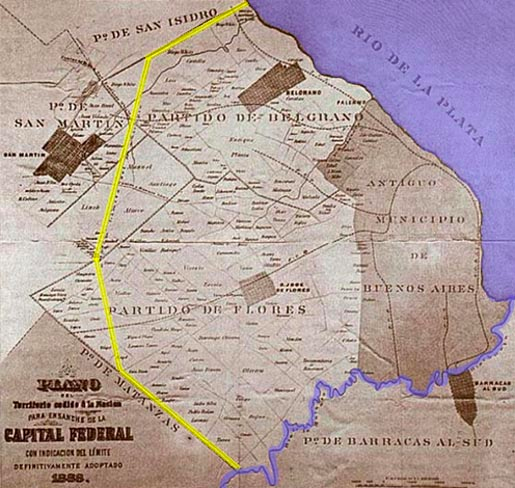 Buenos Aires y su población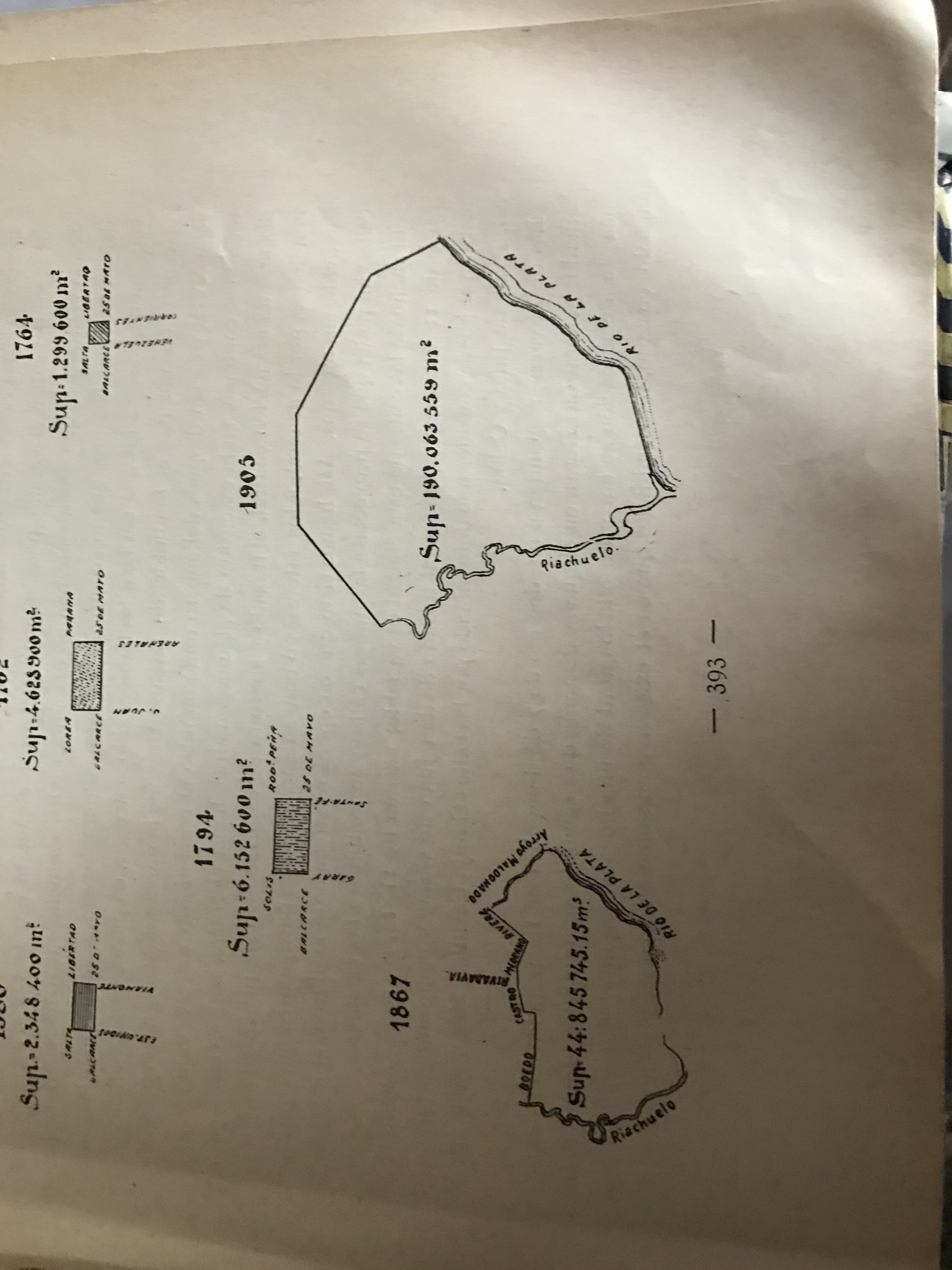 Dejando el continente para pasar al contenido y siendo ya Buenos Aires la Capital Federal de la República, los datos estadísticos nos remiten a una realidad capitalina donde los porteños eran minoría.Cantidad de habitantes de la ciudad de Buenos Aires, según lugar de nacimiento. Reg. Censal 1887.Aunque los números establecen una población distribuida por mitades entre argentinos y extranjeros, es interesante observar que la población nacional está compuesta por nativos, o sea porteños (75.062 personas) y forasteros (l29.672) que no eran más que los argentinos proveniente de los movimientos migratorios internos. Ello significa  que la capital fue el polo de atracción de provincianos y extranjeros, y lo siguió siendo. Todo un contexto de movilidad territorial y humana en la provincia y dentro de ella, un nuevo objeto cultural que acompañará las transformaciones.EL TANGO EN EL ORIGEN. Primeros documentos: tratadistas, pioneros, payadores, recopiladores y grabacionesNo se puede establecer una fecha cierta para ubicar al primer tango pero se sostiene que en el año 1874, “El queco” (uno de los tangos primitivos) era entonado por las tropas del General Arredondo. Amén de ello, hubo un proceso formativo que lo delineó con anterioridad al año 1880 de manera lúdica, con infinidad de aportes anónimos y colectivos. Un novedoso divertimento comenzó a sonar en las guitarras de los payadores, en los musiqueros improvisados, en los mercados, en las pulperias, en los aleros de los ranchos.... Este objeto cultural (hoy patrimonio de la humanidad) se gestó y creció en la cuenca rioplatense y fue Buenos Aires el ámbito de su mayor desarrollo.En 1883, uno de los más antiguos referentes del estudio de la cultura popular, Ventura Lynch, publica en su memorable: La provincia de Buenos Aires hasta la definición de la cuestión capital en la República, lo siguiente:“La milonga sólo la bailan los compadritos de la ciudad, quienes la han creado como una burla a los bailes que dan los negros en sus sitios... La milonga se parece mucho al cantar por cifra, con la diferencia que el cantar por cifra es propio del gaucho payador y a la milonga le rinden culto sólo el compadraje de la ciudad y campaña… En los contornos de la ciudad está tan generalizada, que hoy la milonga es una pieza obligada en todos los bailecitos de medio pelo, que se oye en las guitarras, los acordeones, un papel con peine y en los musiqueros ambulantes de flauta, arpa y violín. También ya es del dominio de los organilleros, que la han arreglado y hacen oir con aire de danza o habanera… la bailan también en los casinos de baja estofa de los mercados 11 de Setiembre y Constitución, como en los bailables y velorios de los carreritos, soldadesca y compadraje”.  (Lynch:49, 52-53)Aquí aparece una primera referencia a un género que se diferencia de los preexistentes. Ventura Lynch hace una clara delimitación temporal (c1870) y geográfica (Buenos Aires) y lo ingresa en el campo del folklore.Por esos tiempos se referencia la presencia de chinas cuarteleras, las que proviniendo del interior de la provincia y de la mano del mundo castrense, establecen su fama de bailarinas.Si ubicamos a uno de los primeros hacedores del tango, Ángel Gregorio Villoldo, el denominado “padre del tango”, diremos que nació en Buenos Aires en 1860, y que los espacios sociales donde comenzaron a sonar sus tangos no eran capitalinos. La asistencia de este ejecutante, cantor y autor, acompañado de su guitarra y su armónica, abona la teoría que establece que fue en la Recoleta donde comenzó a bailarse el tango públicamente, por parejas mixtas sobre un piso de tierra, en una pista delimitada por una cuerda pasada entre los árboles.“En un reportaje aparecido en un diario de la capital…Villoldo, expresaba:”Los primeros tangos que compuse fueron para los bailes de la Recoleta; eran las romerías a las cuales concurría juntamente con los empleados y obreros, todo el elemento maleable amparado por la política y ensoberbecido por su valor personal”. En estas carpas proseguía refiriendo Villoldo – se han desarrollado desafíos de habilidad tanguera… La guitarra y el bandoleón [sic] hacían en gasto, el famoso pardo Jorge que muchos de mis contemporáneos han de recordar, era un verdadero virtuoso del acordeón, instrumento en cuya ejecución nadie se hubiese atrevido a disputarle la supremacía” (Puccia:34)Además de darnos una referencia epocal y de contexto geográfico, el texto marca un espacio de sociabilidad muy importante: las romerías, fenómeno que acaecerá en distintas ciudades del interior de la provincia también.Siempre con referencia al baile, Vega nos dice:Un negro, anciano, don Miguel A. Washington, nos dio la mayor impresión de veracidad al decirnos… que en los antiguos lupanares provinciales que recuerda, los de 1882 “todo se bailaba con corte”; que los cortes de la habanera eran iguales a los del Tango, y que hasta el vals se bailaba con corte.  (Vega: 1977, 14  En Natale, O., Buenos Aires, negros y tangos, p. 243)Sumado a ello contamos con el testimonio de Ciro Bayo en observaciones realizadas alrededor de 1890: “la mayor parte de los cantares acompaña los bailes de dos (de una sola pareja), como llaman en estas repúblicas australes a bailes como el gato, … la única que se conserva y practican todos… y digo que se conserva porque ya han tomado afición en Buenos Aires a las polkas, mazurcas y puro corte”. (Bayo:89-90)En relación al canto, si bien no hay dudas de que el origen del arte payadoril es gauchesco, podemos afirmar que aquellos payadores interpretaban tangos, lo que puede testimoniarse a partir de las primeras grabaciones que nos dejaron, entre otros, Higinio Cazón, compositor del tango "El taita", quien lo graba en el año 1905 acompañado en piano por Manuel Campoamor (Disco zonofono N° 13786, M338) o Arturo de Nava, compositor e intérprete de "El tango de los negros",grabado en el año 1907 (disco Victor N°62.206,orig.93.361).Otro claro ejemplo de ubicación espacial nos lo da la siguiente nota periodística a decir que:En San José de Flores y en La Plata se han inaugurado los famosos bailes de máscara en los teatros…algunos oficiales del ejército, pues faltando a las ordenanzas, al decoro propio y a la dignidad del uniforme, los hemos visto en el teatro de Flores, “quebrándose” al compás del milonguero tango, sin miramiento alguno. (El Diario, 20/2/1888, p. 2  En: Binda y Lamas, p.66)La afirmación da cuenta de que en dos espacios provinciales, Flores (ya anexada a la capital federal) y La Plata, el tango era bailado y escuchado sin tapujos en bailes de carnaval y por militares en pleno uso de su uniforme reglamentario.Con anterioridad a la grabaciones y a la notación musical, hubo tangos que nos llegaron gracias a recopiladores. La Plata y Tigre fueron dos espacios propicios para la recopilación de viejos tangos anónimos primitivos.La primera recopilación quedó registrada con la grabación de tangos en cilindros,  realizada por Robert Lehmann-Nitsche en su casa de La Plata, en 1905, con la ayuda de un fonógrafo Edison.“Como cantores se ofrecieron jóvenes conocidos en La Plata por su voz y su talento, sin considerar la posición social y la profesión… mientras que la grabación de cantos no daba ningún trabajo, no siempre era posible conseguir los textos que le correspondían (Lehmann-Nitsche, La Plata, 27 de abril 1918. En Voces de tinta, p.179)  Todo un logro del catedrático ya que con anterioridad había recogido estrofas de versos populares donde el tango estaba presente:Hacen su paseo triunfalA 39 y La Perla…Toca un tango el musicante,Salen las paicas inquietasCon el macho hacen piruetashacia atrás y hacia adelante… (Lehmann-Nitsche: 87)Vemos cómo, a partir del trabajo de recopilación e investigación de este antropólogo alemán, cobra valor el habitat de la ciudad de La Plata, que había guardado sin duda en su memoria, viejos tangos anónimos primitivos. Otra manifestación de rescate de la memoria la realiza un músico de factura clásica. Según León Benarós (estudioso del tango), Elías Martinez Buteler le transmitió datos acerca de cómo y dónde fue recopilado musicalmente Bartolo (tango primitivo). Según él, su abuela presenció que en una isla del Tigre había concurrido Hargraves con una pequeña orquesta de cámara formada por amigos. Alli, unos guitarreros negros que ejecutaban Bartolo, lo interpretaron permitiéndole a Hargraves tomar la notacion musical de la obra.Difusión del tangoLa memoria había guardado melodías y algunas coplas, pero la poética del tango circulaba en los folletines.Hacia 1886, dice Prieto, se aprecia la repentina aparición de un tipo de producción literaria y de un aparato editorial pronto a satisfacer las necesidades de un amplio sector poblacional, producto de la politica alfabetizadora de la generación del 80. Buenos Aires y Santa Fe editan una profusión de folletines que van a circular por todo el pais y que acompañarán las veladas de ávidos lectores. Dichos folletines tenían, en general, temáticas gauchescas y anexaban letras de tangos. (véase Anexo)Instalado el canto, las partituras eran ofrecidas por almacenes del interior o por revistas como Caras y caretas, las que con a ayuda del correo eran acercadas a los intérpretes mientras los municipios generaban sus bandas.Según la investigadora Azzi, transcribiendo periódicos de la ciudad de Olavarría, nos informa que en1882 Olavarría ya tenia su banda, y que la misma en 1914 contaba en su repertorio con el tango El irresistible, de Logatti.El fenómeno de las bandas y su creación es acompañado por el advenimiento de inmigrantes que tenían algún tipo de formación musical, especialmente los italianos.Así como los instrumentos metálicos sonaron en los espacios públicos a cielo abierto, hubo musicos en chacras, clubes y asociaciones de la Provincia de Buenos Aires, los que dieron lugar a la formación de orquestas locales y de grupos espontáneos e informales que animaron los bailes al compás del tango. Resulta obvio decir que el tango no fue un producto capitalino que debia imponerse sino que era requerido desde el interior.Pionero en las giras, uno de los primeros testimonios de intérpretes que han trascendido en el universo tanguero lo tenemos  de Francisco Canaro, quien nos relata en su autobiografía: “corria el año 1906, y a principios de otono debuté con mi conjunto tipico de violin, mandolin y guitarra, en el pueblo de la Provincia de Buenos Aires llamado Gral Paz, cuya estacion se denominaba Ranchos. Por aquel entonces, aún no se había incluido el bandoneón ni la orquesta se llamaba típica”.Otro cantor unido innegablemente al tango, Carlos Gardel, realizó numerosas incursiones en territorio bonaerense, como puede desprenderse de lo que sigue:“De esos centros gauchescos surgió la inmensa mayoría de los actores que han prestigiado la escena argentina en las dos primeras décadas de este siglo. En uno de ellos, rotulado El pacará, José Razzano recorre los corsos de 1903… Los Pampeanos es un centro famoso, estimulado y sostenido por el entusiasmo y el dinero de gente con mucha influencia al otro lado del Riachuelo: … los sobrinos de Barceló y hasta el propio don Alberto…”“…[Con Pancho Martino} en Chivilcoy hicieron las primeras armas. Pasaron luego a Bragado y siguieron esa linea del ferrocarril Oeste hasta General Pico (ib. [. 52Razzano y Martino haciendo la primera voz, y Gardel y El Víbora la segunda, el cuarteto quedó formado y se presento en la localidad de Zárate en el carnaval de 1912…Pudieron llegar al pueblo de San Pedro… les abrieron las puertas de Club Social… Y asi pasó el terceto a San Nicolas… Pergamino… en el salón-biógrafo La Perla de Rojas, en el salón Moderno de Chacabuco, en el teatro Francés de Bragado, en el cine 43 de Gral. Viamonte.“Mar del Plata. En febrero de 1916 el dúo Gardel Razzano se presenta en el teatro Odeón (Garcia Gimenez: 117)Es notable que desde los comienzos del siglo XX el público del interior convocara orquestas y cantores de tango, lo que evidencia el gusto e identificacion con el mismo.Pero el interior no sólo recibió sino que aportó y mucha gente ha quedado en el anonimato, una de ellas, olavarriense, fue “La Sta. María Idolia Adorni, alumna de tercer ano de la Escuela Normal de Olavarría, inteligente cultora de la música ha compuesto un hermoso tango para piano, que lo dedica a la Sra. Paula D. Montenegro de Oterio, con el título de “Sol argentino”. La Sta. Adorni es una hábil ejecutante y pone en el teclado toda la delicadeza de su alma juvenil, arrancando dulces y puras armonias, pues toca con limpieza y naturalidad. Oportunamente se hará la impresión del tango mencionado.” (El Popular, 21/2/1915. En Azzi:346)No obstante, hubo figuras que fueron íconos del tango de la guardia vieja que provenian del interior, por ejemplo Agustin Bardi, autor de La Payanca, la bandoneonista Fermina Maristany y Roberto Firpo, el primer pianista del Armenonvil, hijos todos de Carmen de Las Flores. Aportes que se incrementaron con el paso del tiempo hasta llegar a figuras como la de Homero Expósito, nacido en Zárate, Osmar Maderna, hijo de Pehuajó, Raúl Garelo, natural de Chacabuco o Astor Piazzola, marplatense.Así también Bahia Blanca nos proveyó de uno de los mayores directores de orquesta: Carlos Di Sarli (1903), que al igual que Cobián con La casita de mis viejos, le dedica un tango a su ciudad. EL TANGO EN EL CIRCO Y EN EL TEATROEspecial atención merece el tema del tango en el teatro. El circo criollo, trashumante, viralizó al tango en espacios tradicionalmente gauchescos.Ya en la década de 1860 se mencionan tangos en escena, aunque los mismos son los denominados “tangos americanos” y los cantan actores caracterizados de negros.El primer documento que permite hablar con firmeza del tango integrando la estructura de la obra teatral es Julián Giménez, de Abdón Arostegui, musicalizada por Antonio Podestá y estrenada en Rosario por esta familia en 1891. “Una negla y un neglito”, tango de 1865, es versionado en música y letra e incluido en el segundo acto de la obra. De esta manera, el circo criollo comienza a introducir al nuevo género en sus representaciones (recordemos que Ignacio Corsini proviene de esa formación) en sus famosas “segunda parte”. En piezas anteriores a 1898 ya se aludía al tango, como en “El año 92” y en “Justicia criolla”.En 1902 los Podestá estrenan otras obras que tendrán tango: Ensalada criolla, Gabino el mayoral y Fumadas. De esta manera el circo criollo introduce el nuevo género en sus representaciones, fenómeno iniciático que se sucederá por más de medio siglo de la mano del sainete criollo.Hemos de mencionar también los “centros criollos”, que suman el no menor número de 268 para 1914. Según Prieto, éstos incorporan el tango criollo desde 1900 pero sin abandonar las expresiones folklóricas.En diferentes espacios sociales podrá observarse además el surgimiento de cuadros filodramáticos donde los actores retoman las pautas teatrales establecidas por los Podestá.Si bien la reseña dada es significativa, es sólo un detalle menor para cotejar desde el plano fáctico un fenómeno inmaterial que no recibe el dimensionamiento que le correspode.CONCLUSIONEl tango no es considerado un objeto cultural bonaerense sino capitalino y urbano. Ésto es un grave error que debe subsanarse. Se torna necesario vincular al tango con la construcción identitaria de los ciudadanos de la Provincia de Buenos Aires. Para ello, la existencia de espacios que promuevan su estudio ha de estar en concordancia con la dimension de ese objeto cultural. Porque el tango es mucho más que un baile, aunque haya surgido como tal en los espacios lúdicos bonaerenses.El género carece de buenos tratadistas que lo integren a un proceso socio-historico para evitar recurrentes confusiones. Si bien la estructura social y la música popular son dos faces de una misma realidad que está sincronizada y vivenciada por los mismos protagonistas, la historia social no lo integra a pesar de haber sido un partener de todos los procesos sociales acaecidos desde tiempos de la organización nacional.Cada rincón de la Provincia hizo su aporte al tango; la memoria y los documentos guardan los datos porque el tango es parte de nuestras historias personales, Corresponde rescatarlos y ponerlos en valor.El tango es una unificación dentro de un mosaico que se transforma en tradición cultural propia; es identidad, pertenencia y afianza el sentimiento de “nosotros” a punto tal que “los otros” lo reconocen, lo premian, lo valoran y la comunidad internacional lo declara Patrimonio Intangible de la Humanidad.BIBLIOGRAFÍA:Antología del tango rioplatense.  Buenos Aires, Instituto Nacional de Musicología, 1980Azzi, Maria Susana. Antropología del tango. Los protagonistas.  Buenos Aires, Ediciones de Olavarría, 1991Bayo Ciro. El romancerillo del Plata.  Buenos Aires, El Elefante Blanco, 2002Benarós, Leon. Francisco A. Hargreaves gatos, cielitos, habaneras y milongas. La verdadera historia del tango Bartolo.  En www.todotango.com. [consultada en 30/01/2008]Binda, E. y Lamas, H.  El tango en la sociead porteña 1880-1920.  Buenos Aires, Lucci, 1998Canaro, Francisco.  Mis memorias. Mis bodas de oro con el tango. Buenos Aires, Corregidor, 1999.Censo general de población, edificación, comercio e industrias de la Ciudad de Buenos Aires.  Buenos Aires, Municipalidad, 1887Chust, Alicia.  Tangos, orfeones y rondallas : una historia con imágenes.  Barcelona, Carena, 2008Ferrer, Horacio  El libro del tango. Historia e imagenes. Buenos Aires, Osorio Vargas, 1970Franco, Eva. Un siglo de teatro en los ojos de una dama.  Buenos Aires, El Francotirador, 1998Garcia, Miguel y Chicote, Gloria.  Voces de tinta.  La Plata, UNLP, 2008Garcia Jimenes, Francisco. El Tango, historia de medio siglo 1880/1930.  Buenos Aires, Eudeba, 1964___ Vida de Carlos Gardel contada por Jose Razzano.  Buenos Aires, 1946Lehmann-Nitsche  Textos eróticos.  Buenos Aires, Librería Clasica, 1981Lynch, Ventura R.  Folklore bonaerense. Buenos Aires, Lajouane, 1953
Natale, Oscar.  Buenos Aires, negros y tango.  Buenos Aires, Peña Lillo, 1984Ordaz, Luis. Inmigración, escena nacional y figuración en la tanguería. Buenos Aires, Editores de América Latina, 1997Prieto, Adolfo. El discurso criollista en la formación de la Argentina moderna.  Buenos Aires, Siiglo veintiuno, 2006Podestá, Jose.  Medio siglo de farándula.  Buenos Aires, Galerna, 2003Puccia El Buenos Aires de Angel Villoldo 1860-1919.  Buenos Aires, Corregidor, 1997Seibel, Beatriz. Historia del teatro argentino.  Buenos Aires, Corregidor, 2002Vega, Carlos.  Danzas y canciones argentinas.  Buenos Aires, Riccordi, 1936.  ANEXOTANGOS EN LA BIBLIOTECA CRIOLLA DE LEHMANN-NITSCHE: Estos son algunos de los folletos con tangos que contiene dicha colección:Los crímenes de la Camorra.  Con  el tango Alma de bohemio.  Rosario : Longo y Argento, s.f.__ Juan Moreira. Con el tango La viruta. IbidemAlbarracin, P.  El gaucho Buenaventura. con el tango Rodriguez Pena  ibidem__El gaucho Hormiga Negra. Con el tango De pura cepa  ibidem__Ensalada criolla. Con el tango El cachafaz. Ibidem__Santos Vega. Primera parte. Con Pura uva. Ibidem__Santos Vega. Segunda parte.  El otario ibidemAprile, B.  Decimas argentinas. Con El Cachafaz s.d.Aquino, F.  Amor perdido. Con De Sonbrero.  B.A. : Andres perez, s.f.Bianco, F. N.   Con La morocha.  B. A.  Andrez Perez, s.f.Canciones nuevas. Variedad de tonadas, cuecas, vidalistas, tangos, habaneras, etc. Serie 1-2. Ed. A. Silva, 1911Carmona.  Tangos y seguidillas por Carmona.  B.A. : Biblioteca criollaCaro, A. El gaucho Paja Brava.  Con Sentimento criollo.  IbidemCasas, Angel  El gaucho Agapito. Con Las 7 palabras.  IbidemDel Cerro, Pastor.  El gaucho Tranquera.  Con El lloron.  IbidemCientofante, Manuel  El tango de los “50”.  B.A. : Andres Perez, 1907___ Tangos populares..  B.A. : Biblioteca gauchesca, 1909 Longo y Argdent, Vicente Matera, s.f.Corazon gaucho..  Con El  matasano..B.A.-Rosario : Longo y Argento, s.f.Decimas variadas con  el Tango de las cigarreras.  Bs.As., Matera, 1909El libro de los tangos.  Rosario, Longo y Argento, s.f.El tango de las afiladoras.  Bs. As., Matera, s.f.El triunfo de la ley Palacios.  Con el tango El farolero.  Rosario, Longo y ARgento, s.f.Estilos criollos para cantar con guitarra.   Con La rezongona, s.d.La pajarera de la calle Lorea.  Con Que calor con tanto viento, Las afiladoras y El tango de Flores. S.d.La tragedia de Salto.  Con Lechero y cocinera.  Rosario, Argento, s.f.Los apaches en Buenos Aires… con Tango de los mosquitos. S.d.Manco, Silverio.  Dialogos y tangos.  Bs. As., Biblioteca gauchesca, s.f.Milongas para cantar con guitarra.  Con El pollito.  Rosario, Longo y Argento, s.f.Nuevas y variadas decimas para cantar con guitarra.  Con El torito, s.d.Palmas argentinas. Con El chamuyo.  Rosario, Longo y Argento, s.f.Podesta, Ricardo,  J. Lira Gran colecciion de canciones, tangos y valses.  Ed. A. Perez, s.f.Puccia, Enrique  El Buenos Aires de Angel G. Villoldo 1860-1919.  Buenos Aires, Corregidor, 1997Sigal, Gabriel  La vida del canfinflero.  Con Raja que viene la cana.  Rosario, Longo y argento, s.f.Vidalitas amorosas (con el canto del tango Cara limpia.  Bs. As., s.f.___ con el canto del Maldito tango.  2a. ed. S.ed., s.f.Villar del Rio, Jorge  Tango de las planchadoras. Con Todo a veinte y otras canciones populares. .  Bs. As., s.e., s.f.Viloldo, A.  La morocha argentina. S.d. ALICIA CHUST aliciachust@gmail.comTemperley. Pcia. de Buenos Aires. ArgentinaLic. en Sociología (UBA) y Diplomada Superior en Tango (Konex)-Dirección General de Cultura y educación.  Dirección de Educación Superior. Escuela de Danzas Tradicionales Argentinas de Lomas de Zamora.  -Centro Educativo del Tango de la Ciudad de Buenos Aires (Ex Universidad del Tango). Ministerio de Educación.  Gobierno autónomo de la Ciudad de Buenos Aires.  MARCELA SCONDRAS  mscondras@undav.edu.arBuenos Aires. ArgentinaLic. en Teatro (UK) y Diplomada Superior en Tango (Konex)Universidad Nacional de AvellanedaArgentinosExtranjerosPorteños75.062Forasteros129.672Total:         433.375204.734228.641